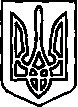 МИРОНІВСЬКА РАЙОННА ДЕРЖАВНА АДМІНІСТРАЦІЯВІДДІЛ ОСВІТИН А  К А З             _27.08.2019 р. 	                                              	№ 193/ам.МиронівкаПро організацію та зміст науково-методичної роботи з педагогічними кадрами в 2019/2020 н.р.На виконання Законів України  «Про освіту», «Про загальну середню освіту», «Про дошкільну освіту», «Про позашкільну освіту»,  з метою якісної реалізації змісту Державних стандартів початкової, базової та повної загальної середньої освіти, Концепції «Нова українська школа», керуючись Положенням про районний (міський) методичний кабінет (центр) та для організації змістовної науково-методичної роботи з педагогічними кадрами, підвищення їх професійної майстерності та фахової компетентності Н А К А З У Ю :1.Роботу науково-методичної служби  відділу освіти, загальноосвітніх, дошкільних і позашкільних закладів освіти спрямувати на реалізацію методичної теми: «Творче спрямування діяльності педагогічних працівників на модернізацію системи методичної роботи з метою формування професійної компетентності педагога здатного реалізувати завдання оновленого змісту освіти», на розвиток творчої індивідуальності педагогів та керівників закладів освіти, на стимулювання їх творчих пошуків, примноження інноваційних здобутків і на вирішення таких  завдань:Удосконалення змісту, форм освітнього процесу на засадах гуманізації, демократизації відповідно до концепції національної школи:- забезпечення духовного, інтелектуального, фізичного розвитку дитини в умовах навчально-виховного комплексу «школа-дитсадок»;Організація науково-методичного супроводу діяльності дошкільної та загальної середньої освіти, забезпечення наступності навчально-виховної роботи між дошкільною, початковою та базовою школою.Здійснення організаційно-методичного супроводу дослідно-експериментальної та інноваційної діяльності у закладах освіти.Науково-методичний супровід атестації педагогічних кадрів.Забезпечення психолого-педагогічного супроводу освітнього процесу в закладах освіти.Створення у навчальних закладах району системи роботи з обдарованою учнівською молоддю.Забезпечення координації діяльності навчальних та позашкільних закладів.Здійснення організаційно-методичного супроводу діяльності шкільних бібліотек.Продовження роботи щодо організаційно-методичного супроводу допрофільного та профільного навчання.Створення системи громадського виховання учнівської молоді шляхом утвердження учнівського самоврядування, учнівських об`єднань різного спрямування як необхідної форми виховання свідомого патріота України. Розвиток творчої активності педагогів, підвищення професіоналізму, компетентності, духовності та відповідальності працівників освіти за результати своєї праці, удосконалення системи стимулів для підвищення фахової майстерності педагогів та ефективності їх роботи.2. Затвердити циклограму роботи районного методичного кабінету  (додаток 1).3. Затвердити модель та структуру методичної роботи з керівними та з педагогічними кадрами в районі на основі діагностування (додаток 2).4. Затвердити склад і план науково-методичної ради районного методичного кабінету (додаток 3).5. Затвердити план роботи районного методичного кабінету на 2019/2020 н.р.6. Затвердити план роботи бібліотеки районного методичного кабінету на 2019/2020 н.р.7. Районному методичному кабінету (Тітлова В.І.):7.1. На основі затвердженої структури методичної роботи з педагогічними кадрами району організувати роботу районних методичних об`єднань та затвердити їх керівників:з періодичністю 2 рази на рік:заступників з виховної роботи – Шабан О.К.;класних керівників – Оксентіюк Л.О.;вчителів української мови та літератури – Лепестій Л.В. – вчитель вищої категорії, «вчитель-методист»;вчителів зарубіжної літератури – Майсус Л.Г.– вчитель вищої категорії, «вчитель-методист»;вчителів іноземної мови – Шкребтій Л.М. – вчитель вищої категорії, «вчитель-методист»;вчителів математики і інформатики – Макуха Н.В.– вчитель вищої категорії, «вчитель-методист»;вчителів фізики – Голосна Т.І. – вчитель вищої категорії;вчителів історії та правознавства, «Громадянської освіти», етики – Заїменко А.О. – вчитель вищої категорії;вчителів біології, хімії – Панченко Л.В. – вчитель вищої категорії, «вчитель-методист»;вчителів географії, основ економіки та київщинознавства – Бованенко Л.І. – вчитель вищої категорії;вчителів естетичного циклу – Генералова Л.П. – вчитель вищої категорії, «старший учитель»;вчителів основ здоров’я – Онопрієнко Н.І. – вчитель І категорії;вчителів трудового навчання – Гуленко С.І. – вчитель вищої категорії;вчителів ЗВ – Доник О.А. - вчитель вищої категорії;-	вчителів фізичного виховання – Коваленко В.В. - вчитель вищої категорії;-	вчителів 1-4 класів – Жученко В.С. – вчитель вищої категорії;шкільних бібліотекарів – Висоцька Л.М. –  «Провідний бібліотекар»;-	практичних психологів та соціальних педагогів – Масло О.І. – спеціаліст вищої категорії;-	завідуючих ЗДО – Галка Л.В. – завідуюча ЦРД «Зернятко» м.Миронівка;-	вихователів ЗДО – Щербина С.М., «вихователь-методист»-	музичних керівників - Бардадим Н.І. – вища категорія, «вихователь-методист».7.2. Організувати проведення семінарів-практикумів на базі закладів освіти району з проблемних питань організації навчально-виховного процесу та впровадження досягнень науки та перспективного педагогічного досвіду з періодичністю 4 рази на рік (додаток 2).7.3. Методистам районного методичного кабінету, заступникам директорів шкіл з навчально-виховної роботи активізувати діяльність по виявленню, вивченню, впровадженню ППД в практику роботи шкіл та педагогічних працівників (згідно з планом роботи районного методичного кабінету). Забезпечити творчий підхід до організації науково-методичної роботи з педкадрами по впровадженню ППД, реалізації загальнорайонної науково-методичної теми.Для вирішення даних проблем:а)  продовжувати  діяльність і затвердити керівників (додаток 2):- майстер-класів  - консалтингових центрів  - творчих груп  - творчої майстерні;- проблемного семінару;- семінарів-практикумів;- консультпунктів;б)  організувати участь педагогічних працівників у всеукраїнському конкурсі «Учитель року–2020» у номінаціях «Початкові класи», «Зарубіжна література», «Історія», «Образотворче мистецтво», «Хімія» та Всеукраїнському конкурсі «Шкільна бібліотека»;в) протягом 2019/2020 н.р. вивчити і узагальнити ППД роботи, педпрацівників відповідно плану роботи відділу освіти та районного методичного кабінету.7.4. Продовжити  роботу консультпунктів для молодого вчителя. 7.5. Продовжити заняття школи молодого керівника  та резерву керівних кадрів, школи резерву методистів (додаток № 2).7.6. Продовжити проведення інструктивно-методичних нарад та консультацій з питань науково-методичної роботи для керівників РМО, майстер-класів, творчих груп.7.7. У відповідності із планом підвищення кваліфікації, затвердженим відділом освіти та КНЗ КОР «Київський обласний інститут післядипломної освіти педагогічних кадрів», направляти педпрацівників на курси підвищення кваліфікації, надавати допомогу у виборі та виконанні докурсових та післякурсових завдань. 7.8. Постійно оновлювати зміст веб-сайту районного методичного кабінету.7.9. Провести районному серпневу педагогічну раду «Формування Людини Майбутнього – основний ціннісний орієнтир сучасної освіти» (формат проведення: відкрита освітянська студія) та педагогічну виставку «Освіта Миронівщини: творчі здобутки, перспективні педагогічні ідеї».8. Директорам, заступникам директорів з навчально-виховної роботи закладів освіти району:8.1. На основі глибокого якісного аналізу складу педкадрів, стану освітнього процесу, результатів діагностування забезпечити  творчий підхід в організації науково-методичної роботи в закладах освіти, визначивши її структуру, зміст і форми проведення, скоординувавши з планом роботи районного методичного кабінету. Затвердити наказом по школі участь педагогічних працівників в одній з постійно діючих форм науково-методичної  роботи.8.2. Рекомендувати як форми внутрішкільної науково-методичної роботи організацію постійно діючих, психолого-педагогічних семінарів з актуальних питань, творчих груп та інших нетрадиційних форм роботи, звернувши особливу увагу на самоосвіту вчителів. Визначивши кожному вчителю творчі завдання, організувати консультації з питань підвищення кваліфікації,  роботу з нечисленними категоріями працівників.8.3. Забезпечити ефективну діяльність шкільного методичного кабінету.8.4. Встановити єдині методичні дні для вчителів району з метою надання можливості відвідувати їм районні методичні заходи і проведення самоосвіти.8.5. Разом з районним методичним кабінетом забезпечити якісне і своєчасне проведення семінарів, засідань творчих груп, майстер-класів, консалтингових центрів у відповідності з планом роботи районного методичного кабінету на базі закладів освіти у 2019/2020 н.р.8.6. Використовувати атестацію, конкурси, творчі звіти та інші форми і способи для заохочення, росту професійної майстерності і результативності праці педагогів, розвитку їх творчої активності.8.7. Видати наказ про організацію методичної роботи в школі у 2019/2020 н.р.  до 15.09.2019 р.  9. Контроль за виконанням даного наказу покласти на завідуючу районним методичним кабінетом Тітлову В.І.В.о.начальника відділу освіти                                             Л.М.Зленко